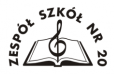 OŚWIADCZENIE RODZICA / OPIEKUNA PRAWNEGO Nazwiska i imiona rodziców / opiekunów prawnych*.....................................................................................................................................................................................Adres zamieszkania rodziców / opiekunów prawnych*.....................................................................................................................................................................................Telefony kontaktowe.....................................................................................................................................................................................Wyrażam zgodę na udział syna / córki / podopiecznego*.....................................................................................................................................................................................(imię i nazwisko)w  próbie  sprawności  fizycznej  do Szkoły  Podstawowej  nr 65 we  Wrocławiu  wg  obowiązujących  terminów  rekrutacyjnych na rok szkolny 2019/2020.□ Jednocześnie  oświadczam,  iż  nie  ma  przeciwwskazań  zdrowotnych  do uczestnictwa mojego  dziecka  /  podopiecznego*w  próbie  sprawności  fizycznej  do  Szkoły,  co  zostało poświadczone  stosownym  dokumentem  (zaświadczeniem  lekarskim  lub  kartą  zdrowia sportowca).□ Wyrażam zgodę na przetwarzanie danych osobowych zawartych w oświadczeniu oraz na podaniu przez Szkołę Podstawową nr 65  we  Wrocławiu  w  celu  przeprowadzenia  procesu  rekrutacji,  zgodnie  z  przepisami  prawa oświatowego.□ Wyrażam  zgodę  na  wykorzystanie  wizerunku  mojego dziecka  w  materiałach publicystycznych  Szkoły  Podstawowej nr 65  we  Wrocławiu  zgodnie  z ustawą  z dnia 10  maja  2018roku  o ochronie  danych  osobowych  (Dz  .U.  2018r.  poz. 1000)  oraz z rozporządzeniem Ministra   Edukacji   Narodowej   z   dnia   25   sierpnia   2017   r.   w   sprawie   sposobu prowadzenia przez publiczne przedszkola, szkoły i placówki dokumentacji przebiegu nauczania,  działalności  wychowawczo-opiekuńczej  oraz  rodzajów  tej  dokumentacji (Dz. U.2017, poz. 1646 ze zm.)□ Zgodnie z art. 13 ogólnego rozporządzenia o ochronie danych osobowych z dnia 27 kwietnia 2016 r. (Dz. Urz. UE L 119 z 04.05.2016) informuję, iż:1) administratorem Pani/Pana danych osobowych jest Dyrektor Zespołu Szkół nr 20, ul. Kłodnicka 36, 54-218 Wrocław2) kontakt z Inspektorem Ochrony Danych możliwy jest pod adresem e-mail: abi@adametronics.pl3) dane osobowe przetwarzane będą w celu realizacji zadań dydaktycznych, wychowawczych i opiekuńczych, zgodnie z Ustawą z dnia 7 września 1991 r.o systemie oświaty, Ustawy z dnia 14 grudnia 2016r Prawo Oświatowe, na podstawie Art. 6 ust. 1 lit. c ogólnego rozporządzenia o ochronie danych osobowych z dnia 27 kwietnia 2016 r.4) dane osobowe przechowywane będą w czasie zgodnym z przepisami w/w Ustawy 5) odbiorcami Pani/Pana danych osobowych będą wyłącznie podmioty uprawnione do uzyskania danych osobowych na podstawie przepisów prawa6) Posiada Pani/Pana prawo do dostępu do danych osobowych, ich sprostowania, usunięcia lub ograniczenia przetwarzania lub odwołania uprzednio udzielonej zgody7) Ma Pani/Pan prawo wniesienia skargi do organu nadzorczego UODO, ul Stawki 2, 00-193 Warszawa8) podanie danych osobowych jest dobrowolne, jednakże niepodanie ich skutkować będzie brakiem możliwości uczestniczenia w rekrutacji.......................................................................................                                 ……………………………………………...................................(miasto, data)                                                                                                            (czytelny podpis rodzica / opiekuna prawnego*   - niepotrzebne skreślić